Краевые соревнования по спортивному туризму среди обучающихся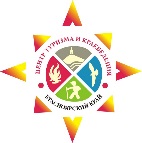 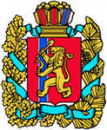 на пешеходных дистанциях в закрытых помещениях  02-04 ноября 2016 года                                                                     г. Красноярск, МАОУ «Гимназия №13 «Академ»                                                                                                                                                              ОБЩИЕ УСЛОВИЯ1. Соревнования проводятся в соответствии с «Регламентом проведения соревнований по группе дисциплин «Дистанция – пешеходная» (2015г.), далее «Регламент».2. Уточнения, дополнения и отклонения от «Регламента» на данных соревнованиях оговариваются в «Общих условиях» и «Условиях прохождения дистанций», далее «Условиях».3. Ссылки даны на пункты «Регламента».4. Соревнования проводятся по бесштрафовой системе оценки нарушений согласно п. 6.2.5. На дистанциях «пешеходная - связка» после каждого блока этапов участники могут оставить в РЗ снаряжение, которое не используется далее по дистанции.6. Организация перил и ВКС (сопровождения) на ТО должна производиться через разные судейские карабины.7. ТО оборудованы разъёмными судейскими карабинами.8. Потеря снаряжения:Если участник (связка) оставляет на ТО карабины, и судья замечает это после финиша, то за каждый оставленный карабин он (она) получает по 1 минуте ко времени прохождения дистанции.9. При достижении ЦС этапа, находящегося в ОЗ, участник в первую очередь организует себе ВКС, либо организует самостраховку в ТО (перила следующего этапа), не отстёгиваясь от перил предыдущего этапа, но следующим действием организует себе ВКС.10. При организации ВКС на блоках этапов страховочная верёвка должна проходить последовательно через все ТО, идущие от страхующего до страхуемого участника.11. Блоки этапов проходятся без потери страховки и самостраховки.12. Дополнения к разъяснениям пункта 12.1 Таблицы 6.1. - участник при прохождении этапа (блока этапов) находится в ОЗ только на ВКС (кроме этапа «Подъём по стенду с зацепами»).13. Положение верёвок до старта не регламентируется, но располагаться они должны в РЗ, с которой производится старт.14. Волочение верёвок по дистанции разрешается.15. ВКС должна осуществляться из БЗ.16. Длина перил на спусках должна быть больше на 2 метра, чем заявленная длина этапа.17. Все навесные переправы участники проходят с ВКС, если иное не оговорено «Условиями».18. Снятие с блока этапов считается как снятие с одного этапа.19. На «Дистанции - пешеходная» любое нарушение «Условий», «Общих условий» участник фиксирует и исправляет самостоятельно. Если участник не исправил допущенные нарушения, то он получает снятие с этапа (блока этапов), которое объявляется после финиша.20. На дистанции «пешеходная - связка» нарушение объявляется участнику, который находится в БЗ.21. На прохождение дистанции устанавливается ОКВ. При превышении ОКВ, участники получают снятие с дистанции и прекращают работу. КВ на прохождение этапов не устанавливается. На дистанциях возможно введение ПКВ.22. Связки, уложившиеся в ОКВ, но имеющие снятия с этапов, занимают места после связок, прошедших дистанцию в ОКВ без снятий. При этом более высокое место занимают те, кто имеет меньшее количество снятий с этапов, а при равном количестве снятий с этапов – с меньшим временем прохождения дистанции.23. Участники (связки), имеющие снятие с дистанции места не занимают и баллы в командный зачёт не приносят.Заместитель Главного судьи по судейству